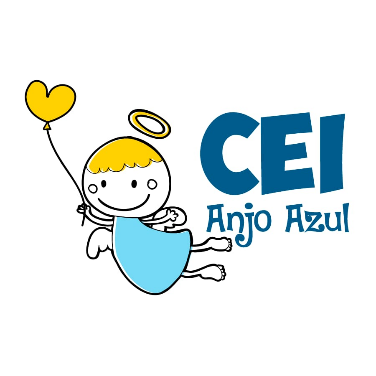 CENTRO DE EDUCAÇÃO INFANTIL ANJO AZULRua 31 de Março/nº 1508Lacerdópolis – SCCEP: 89660 000 Fone: (49) 3552 0279Coordenadora: Marizane Dall’orsolettaE mail: ceianjoazullacerdopolis@gmail.com                  Blogwww.ceianjoazul.blogspot.comFIQUEM EM CASA...APROVEITEM SEU TEMPO, ESTUDEM E BRINQUEM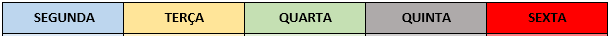 CARGA HORÁRIA: 6h/aula semanal (plataforma/WhatsApp) DATA: 28/09 até 02/10PROFESSORA DE RECREAÇÃO: FABIULA APARECIDA SILVA SURDITURMA: VESPERTINO          MATERNAL IICARGA HORÁRIA: 5h/aula semanal (plataforma/WhatsApp)DATA: 28/09 até 02/10PROFESSORA DE RECREAÇÃO: LUCIMARA ANDRADE FERRARITURMA: MATUTINO          MATERNAL IIA sugestão de experiência desta semana será sobre alimentação saudável, ouvindo a história: “A CESTA DE DONA MARICOTA” no link disponível abaixo. O objetivo desta experiência é estimular que a criança conheça os alimentos oferecidos na hora das refeições e o mais importante comer para ter uma boa saúde. Fica uma dica da professora depois de ouvir esta bela história para preparar uma deliciosa sopa, aproveitando o momento e explicando o nome de cada ingrediente usado na sopa.  https://www.youtube.com/watch?v=tx5f8ppMLt4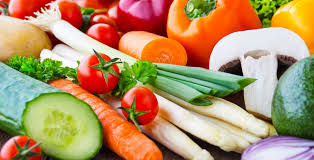 OBS: Os pais que quiserem, podem postar em suas redes sociais as crianças realizando as atividades/experiências. São experiências de aprendizagens que poderão ser repetidas durante o período. Atenciosamente: CEI Anjo Azul